GALERAS SMOKE ПОЛИКАРБОНАТНЫЕ ЗАКРЫТЫЕ ОЧКИ - НЕПРЯМАЯ ВЕНТИЛЯЦИЯ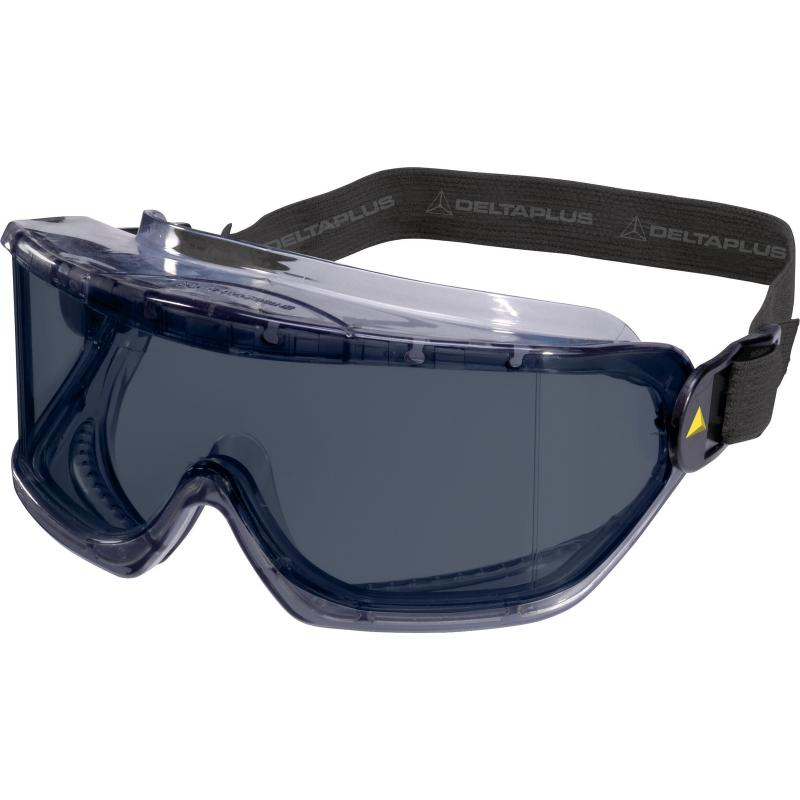 Цвет: линзы – затемненныеРазмер: СПЕЦИФИКАЦИЯЗакрытые защитные очки с непрямой вентиляцией. Материал линз – поликарбонат. Оптический  класс - 1. Защита (спереди и сбоку) от летящих частиц (120 м/с) и УФ-излучения. Механическая устойчивость к экстремальным температурам. Мягкая оправа из ПВХ и нейлона. Защита от капель и брызг жидкостей. Защита от механических частиц более 5 микрон. Широкий угол обзора, антибликовый эффект. Эластичная наголовная лента с регулировкой длины. Могут использоваться с корригирующими очками и респираторами.Вес – 104 гр.ОСНОВНЫЕ ПРЕИМУЩЕСТВА ТОВАРА ДЛЯ ПОЛЬЗОВАТЕЛЯЭластичная лента с наклоном для лучшего крепления на голове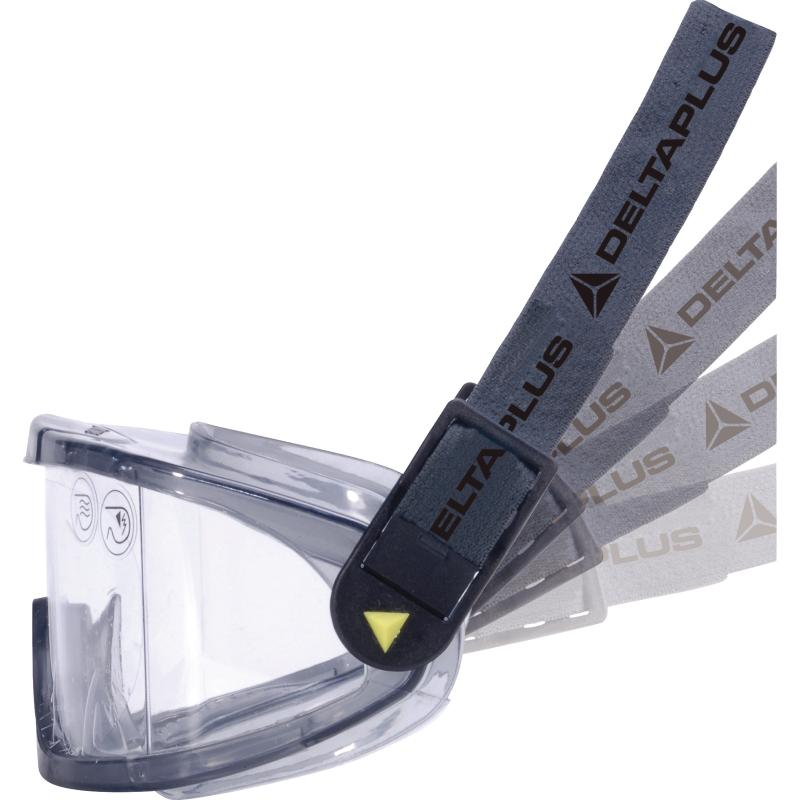 